7.02.2022 на кафедрі психології відбулося чергове засідання  методологічного семінару, на якому було заслухати низку доповідей викладачів та аспірантів кафедри «Ресурси-предикатори самоздійснення особистості» (доц. Штепа О.С.), «Теoретична модель психологічних чинників інформаційного перевантаження” (асп. Мусаковська О.), «Роль ранніх дезадаптивних схем у розвитку тривожних та депресивних розладів” (асп. Турчин О.).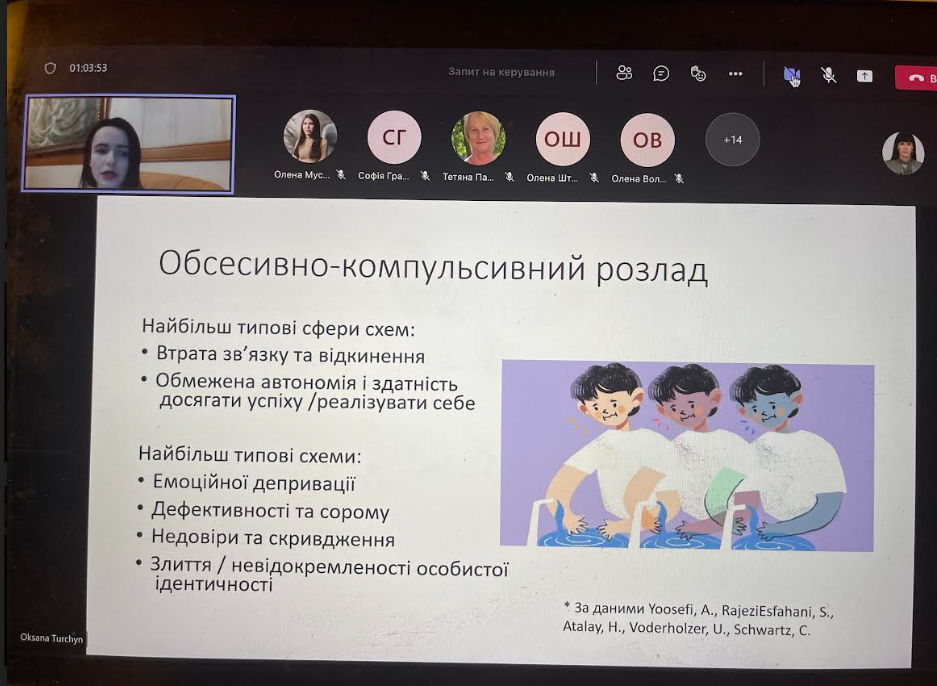 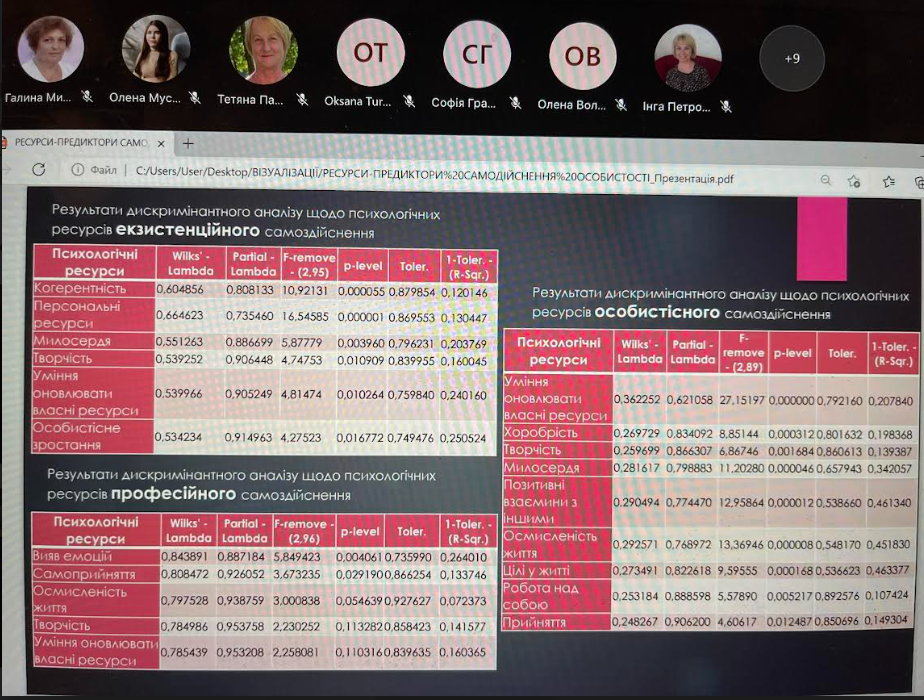 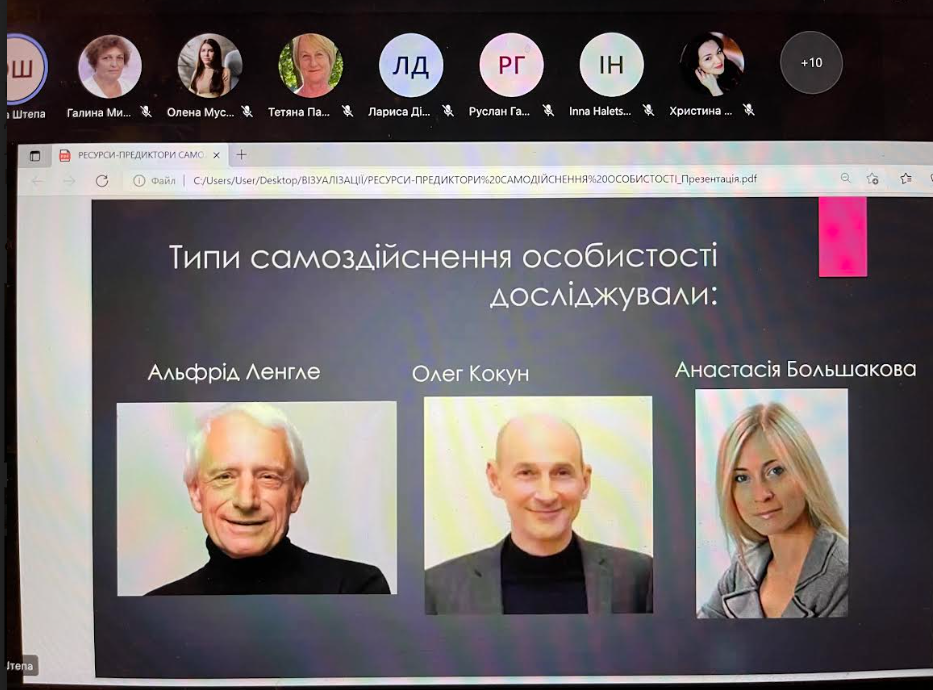 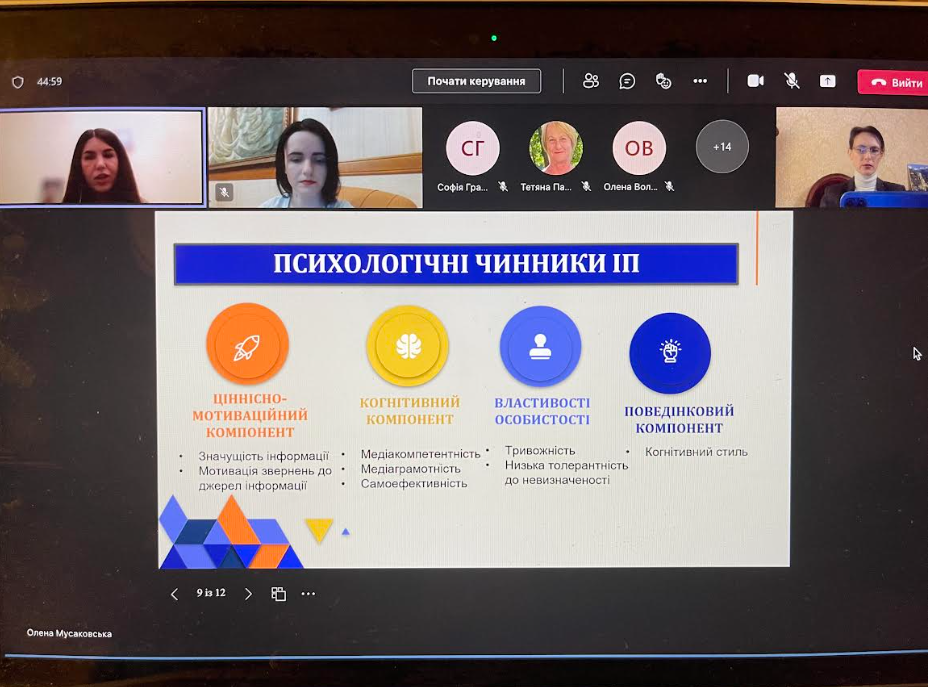 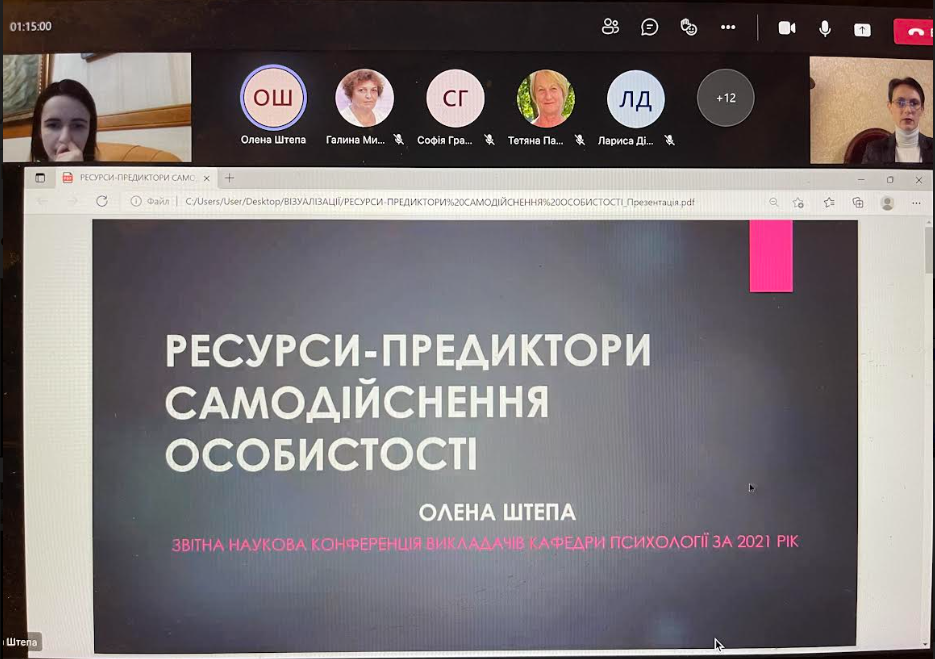 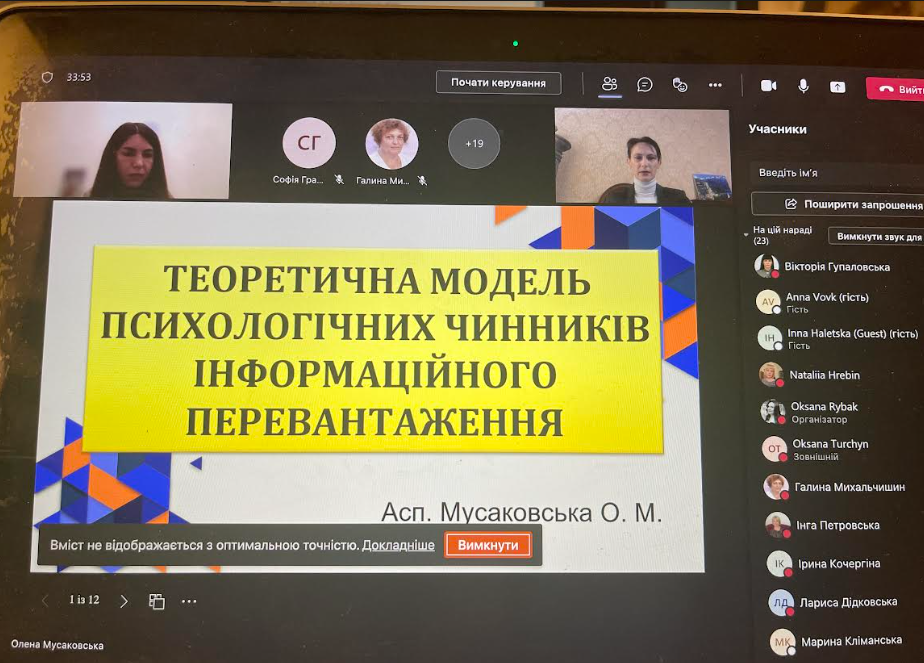 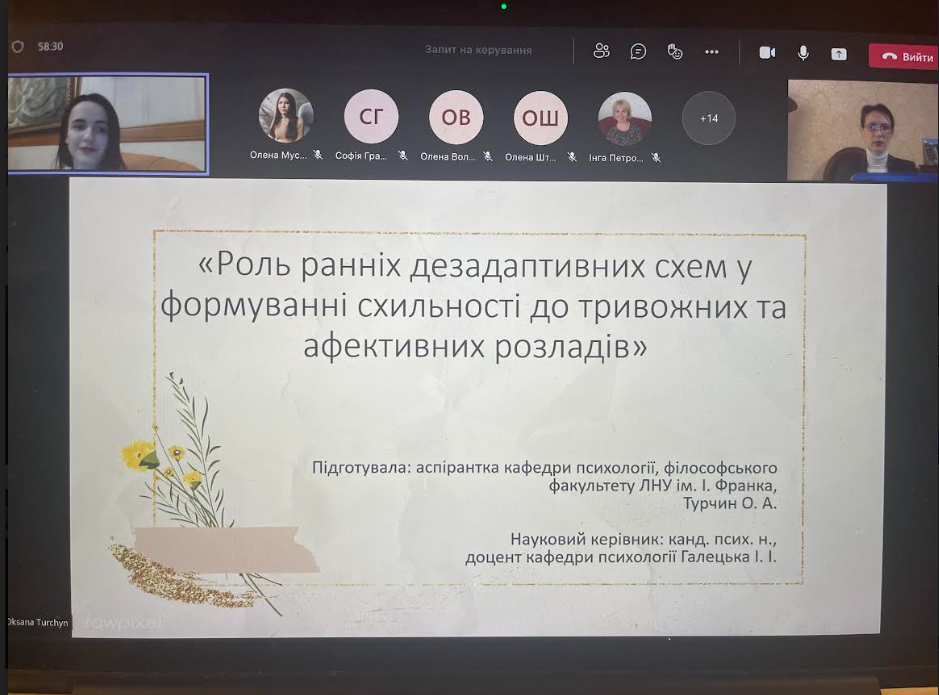 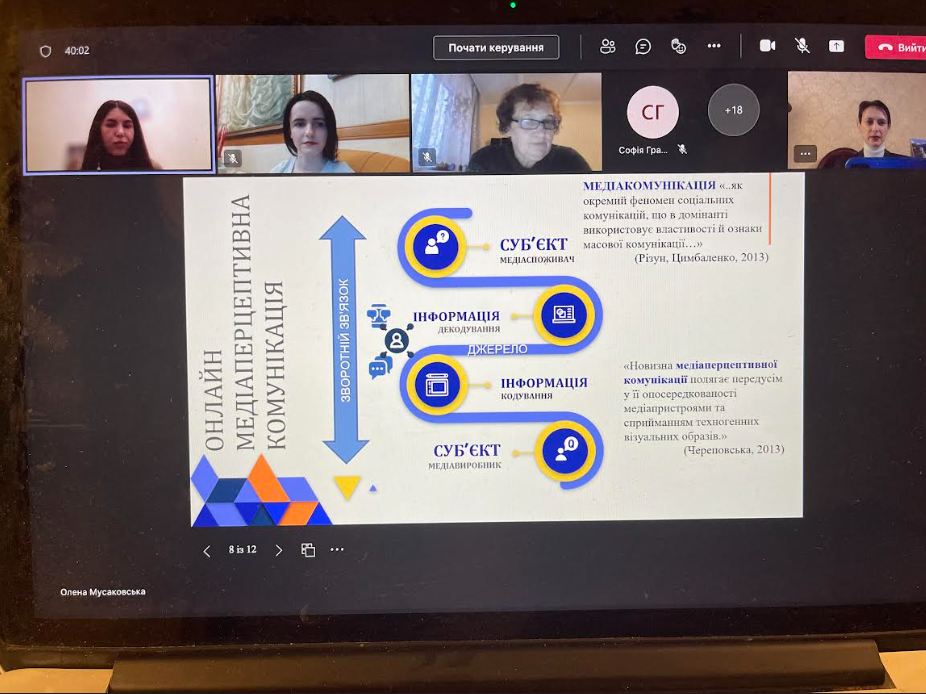 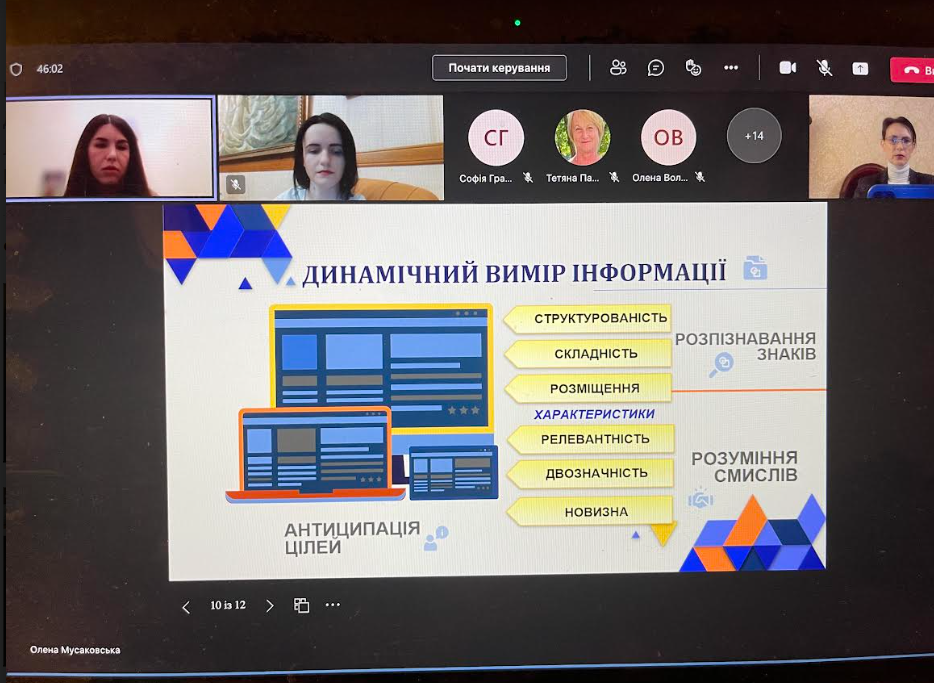 